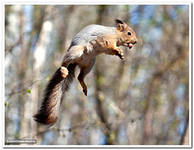     Белка-летяга – тихий, пучеглазый, маленький зверек с запрокинутым на спину хвостом и ногами, соединенными покрытой мехом перепонкой, собранной мягкими складками. Сверху обыкновенная летяга светло-серого цвета с коричневатым оттенком, а снизу — беловатая. Зимняя шерсть особенно пышная, шелковистая. Прыжок обычной белки около пяти метров, а летяга способна совершать прыжок на пятьдесят  метров.Мир летяги – тайга. Живет она в хвойных и лиственных лесах в дуплах деревьев. Селится зверек высоко в горах, но в пределах леса.  По земле летяга передвигается неловко, но по стволам часто спускается к корню дерева. Питается летяга сережками березы и ольхи, почками многих видов деревьев и кустарников, молодой хвоей ели и кедра, лишайниками, ягодами, орехами с тонкой скорлупой, например кедровыми, обгрызает тонкую молодую кору. Главный корм зверька - ольховые и березовые сережки и почки. За лето у летяги бывает два выводка по 2 - 5 детенышей. 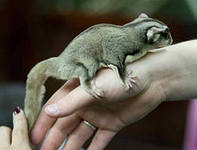  Размеры у неё небольшие, чуть мельче белки: длина тела шестнадцать сантиметров, хвоста — двенадцать сантиметров. Голова округлая, с большими  выпуклыми чёрными глазами. Уши закруглённые, без кисточек. Конечности довольно короткие, задние длиннее передних. Когти короткие, изогнутые, острые.Белка-летяга занесена в международную Красную книгу. ОСНОВНАЯ ЧАСТЬПостарайся выполнить все задания этой части.Выполняй их по порядку.Задание 1.Выбери  и подчеркни заголовок, соответствующий содержанию текста.«Белка»« Белка-летяга»«Бельчата»Задание 2.Найди в тексте ответ на вопрос: «Где живёт белка-летяга?». Спиши это предложение.____________________________________________________________________________________________________________Проверь свою запись, если надо, исправь.Задание 3.Отметь в выписанном тобой предложении  все орфограммы.Определи тип предложения по цели высказывания и по интонации, выбери из предложенных вариантов правильный ответ и отметь значком   ˅           Повествовательное, восклицательное           Побудительное, невосклицательное           Повествовательное, невосклицательное           Побудительное, восклицательноеЗадание 4.Распредели слова: белка, гора, земля, ольха, орехи на две группы: Живая природа:________________________________________ Неживая природа: ______________________________________Из выписанных слов выбери и запиши слово, в котором букв больше, чем звуков ___________________________________Задание 5.Длина тела  белки-летяги 16 см, а хвоста — 12 см. Вычисли, на сколько  сантиметров длина тела белки-летяги длиннее  хвоста.                                                         Ответ:  _________________Запиши вопрос задачи, если она решается так: 16 + 12 =…_________________________________________________Сосчитай и запиши ответ: ___________________________Задание 6. Выбери, что является главным кормом белки-летяги и соедини стрелками.                                   Главный корм      ольха                  клён                   кедр                берёза                соснаДОПОЛНИТЕЛЬНАЯ ЧАСТЬЗадания 7 - 11 можно выполнять в любом порядке.Постарайся выполнить не  меньше трёх заданийЗадание 7.Продолжи предложение.Белка-летяга получила своё название за то, что______________________________________________________________________________________________________________________________ Задание 8.Как ты думаешь, почему белка-летяга занесена в международную Красную книгу?____________________________________________________________________________________________________________________________________________________________________________________________________________________________________                                Задание 9.1. Известно, что в русском языке есть однозначные и многозначные слова. Выбери из предложенных вариантов многозначное слово и отметь его значком  ˅       серьга       серёжкаПриведи примеры многозначных слов._______________________________________________________2.  Составь предложение с одним из многозначных слов._______________________________________________________________________________________________________________________________________________________________________Задание 10.За лето у белки-летяги бывает два выводка. В каждом выводке рождается от двух до пяти детёнышей. Запиши все возможные варианты количества детёнышей у белки-летяги, рождённых за лето.__________________________________________________________Задание 11.Найди в тексте выделенное жирным шрифтом слово и объясни его значение.___________________________________________________________________________________________________________________________________________________________________________Характеристика заданий итоговой комплексной работы и основные результаты их выполненияй вариантФамилия, имя ___________________________________Школа _______________           Класс _____________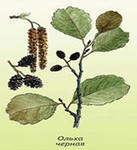 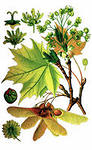 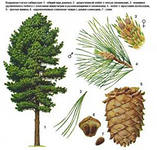 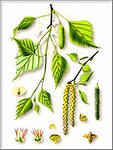 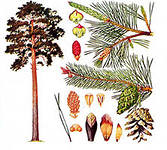 Часть работыНомер заданияУчебный предмет,раздел/ темаПроверяемые умения и учебный материалУровень сложности заданияМакси-маль-ный баллУспешность в зависимости от успеваемости в процентахУспешность в зависимости от успеваемости в процентахЧасть работыНомер заданияУчебный предмет,раздел/ темаПроверяемые умения и учебный материалУровень сложности заданияМакси-маль-ный баллОтлич-но ус-певаю-щиеСлабо-успева-ющиеОсновная часть1Чтение, осознанность чтенияУмение ориентироваться в тексте, определять тему и главную мысльБазовый1Основная часть2.1Чтение, выборочное чтениеУмение находить в тексте прямой ответ на поставленный вопросБазовый1Основная часть2.2Русский язык, правописаниеУмение правильно, без ошибок, пропусков и искажения букв списывать предложениеБазовый1Основная часть3.1Русский язык, орфографияУмение находить и обозначать орфограммыБазовый1Основная часть3.2Русский язык, синтаксисУмение определять синтаксические категории Базовый1Основная часть4.1Окружающий мир, природные объектыУмение приводить примеры из исходного текста к предложенной классификации объектовБазовый1Основная часть4.2Русский язык, фонетикаУмение определять количество букв и звуков в словеБазовый1Основная часть5.1Математика, решение задачУмение решать задачи на разностное сравнениеБазовый1Основная часть5.2Математика, решение задачУмение соотносить вопрос задачи и выражение, понимать смысл действия сложенияБазовый1Основная часть6Чтение, выборочное чтениеУмение ориентироваться в тексте и соотносить понятие с примерамиБазовый1ВсегоВсегоВсего6 заданий базового уровня, максимальный балл – 106 заданий базового уровня, максимальный балл – 106 заданий базового уровня, максимальный балл – 106 заданий базового уровня, максимальный балл – 106 заданий базового уровня, максимальный балл – 10Часть работыНомер заданияУчебный предмет,раздел/ темаПроверяемые умения и учебный материалУровень сложности заданияМакси-маль-ный баллУспешность в зависимости от успеваемости в процентахУспешность в зависимости от успеваемости в процентахЧасть работыНомер заданияУчебный предмет,раздел/ темаПроверяемые умения и учебный материалУровень сложности заданияМакси-маль-ный баллОтлич-но ус-певаю-щиеСлабо-успева-ющиеДополнительная часть7Чтение, осознанность чтенияУмение составлять небольшое высказывание с опорой на авторский текстПовышенный1Дополнительная часть8Русский язык, развитие речиУмение составлять развернутый ответ на проблемный вопросПовышенный2Дополнительная часть9.1Русский язык, лексикаПонимать роль лексических явлений в языке и  речиПовышенный2Дополнительная часть9.2Русский язык, лексикаУмение составлять предложения, опираясь на лексическое значение словаПовышенный1Дополнительная часть10Математика, решение задачУмение решать комбинаторные задачиПовышенный2Дополнительная часть11Русский язык, лексикаУмение определять лексическое значение слова, составлять высказываниеПовышенный2ВсегоВсегоВсего5 заданий повышенного уровня, максимальный балл - 105 заданий повышенного уровня, максимальный балл - 105 заданий повышенного уровня, максимальный балл - 105 заданий повышенного уровня, максимальный балл - 105 заданий повышенного уровня, максимальный балл - 10